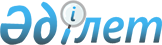 Об организации молодежной практики по Казталовскому району
					
			Утративший силу
			
			
		
					Постановление акимата Казталовского района Западно-Казахстанской области от 14 июня 2012 года № 139. Зарегистрировано Департаментом юстиции Западно-Казахстанской области 21 июня 2012 года № 7-8-145. Утратило силу постановлением акимата Казталовского района Западно-Казахстанской области от 22 декабря 2016 года № 380      Сноска. Утратило силу постановлением акимата Казталовского района Западно-Казахстанской области от 22.12.2016 № 380 (вводится в действие со дня первого официального опубликования).

      Руководствуясь Законом Республики Казахстан от 23 января 2001 года "О местном государственном управлении и самоуправлении в Республике Казахстан", Законом Республики Казахстан от 23 января 2001 года "О занятости населения", постановлением Правительства Республики Казахстан от 19 июня 2001 года № 836 "О мерах по реализации Закона Республики Казахстан от 23 января 2001 года "О занятости населения", в целях осуществления мероприятий, способствующих занятости населения, акимат района ПОСТАНОВЛЯЕТ:

      1. Организовать молодежную практику для зарегистрированных безработных из числа выпускников организаций образования, реализующих профессиональные образовательные программы технического и профессионального, послесреднего, высшего образования, не старше двадцати девяти лет.

      2. Государственному учреждению "Казталовский районный отдел занятости и социальных программ Западно-Казахстанской области" и государственному учреждению "Центр занятости Казталовского района акимата Казталовского района Западно-Казахстанской области" принять необходимые меры, вытекающие из настоящего постановления.

      3. Настоящее постановление вводится в действие со дня первого официального опубликования.

      4. Контроль за исполнением настоящего постановления возложить на заместителя акима района Молдашева С. М.


					© 2012. РГП на ПХВ «Институт законодательства и правовой информации Республики Казахстан» Министерства юстиции Республики Казахстан
				
      Аким района

Р. Утешев
